浙江省自然科学基金信息管理系统【普通会员操作说明书】建议使用谷歌浏览器（Chrome18以上）1.概述1.1.文档目的     本文档是浙江省自然科学基金信息管理系统项目（简称：省基金会项目）的会员注册操作说明书，编写本使用说明的目的是充分叙述会员注册等功能操作流程。2.运行环境2.1.运行环境要求3. 浙江省自然科学基金信息管理系统操作说明会员注册会员注册进入登录页，点击“会员注册”，可进行普通研究人员会员注册。步骤：1、点击“会员注册”（http://zjnsf.kjt.zj.gov.cn/#/login）；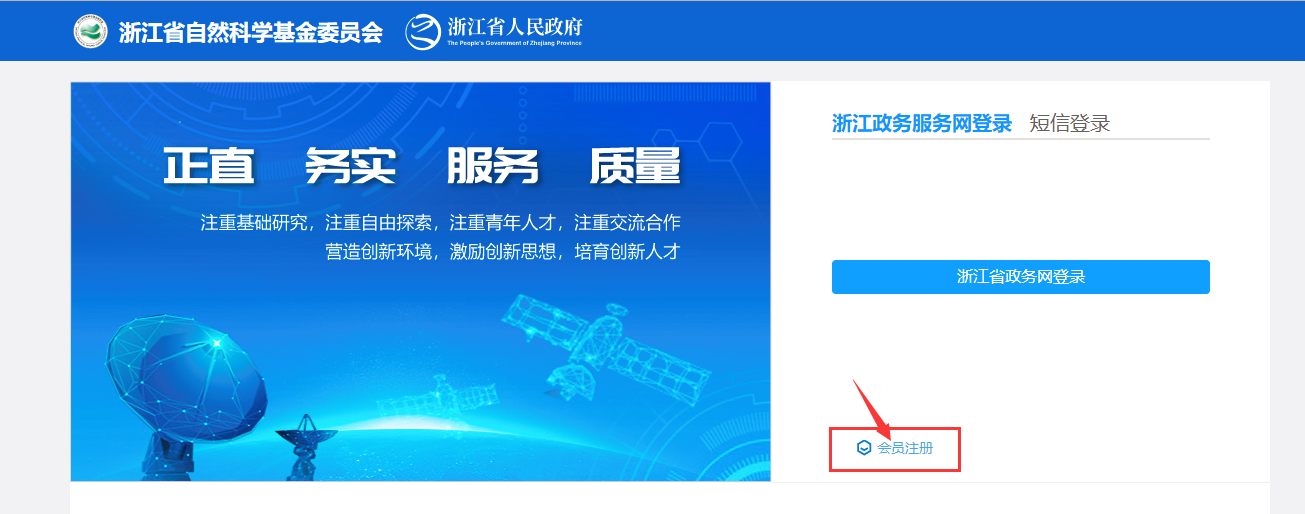 2、跳转至政务服务网授权登录页，输入政务网用户名密码（如果非政务网用户请先注册）；政务网登录成功。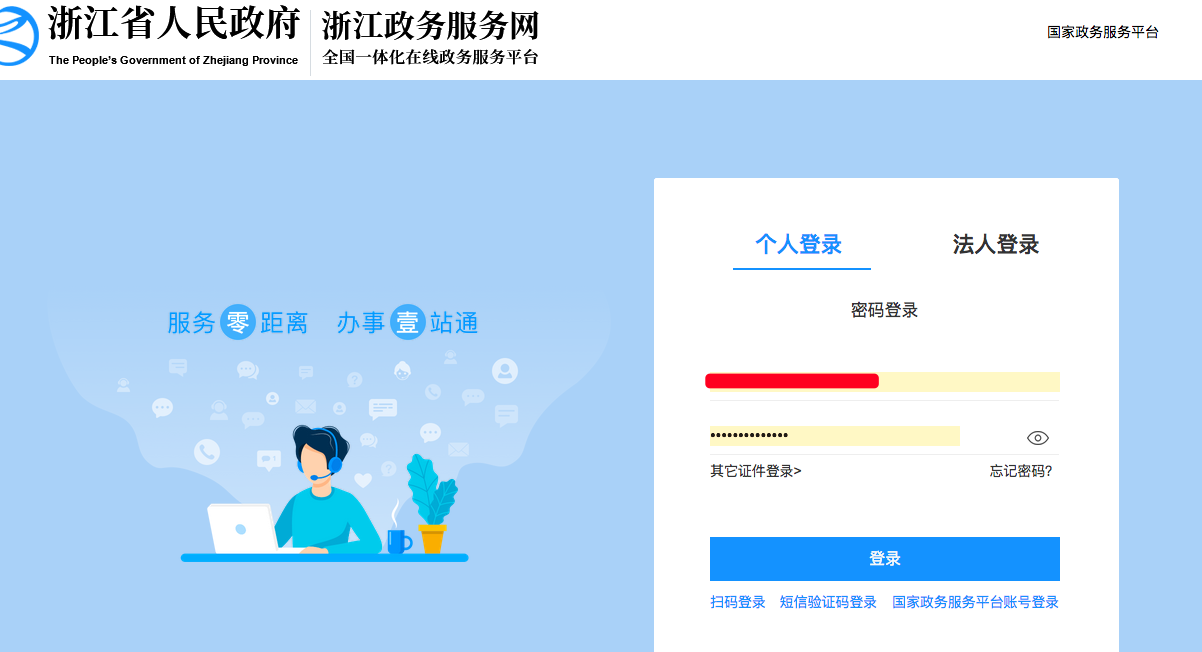 如果您是外籍用户，登录时提示需要进行高级认证，请到您所在城市的行政服务中心线下办理，咨询电话：0571-88808880。完成现场认证之后方可进行正常登录与项目申报。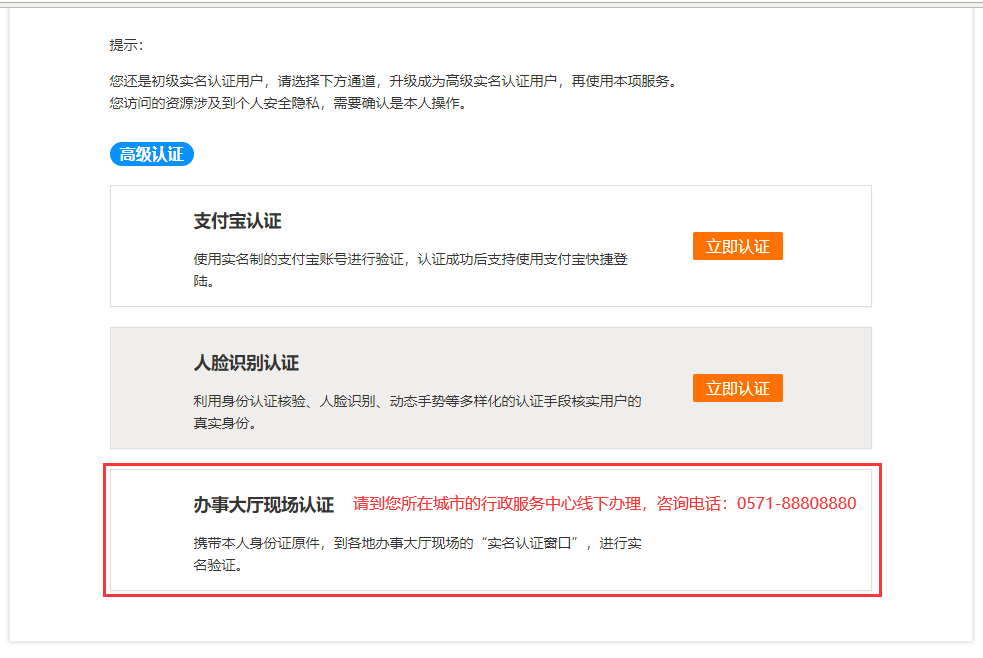 3、读取政务网的个人基本信息，进入会员注册页面。确认个人实名信息，并选择关联单位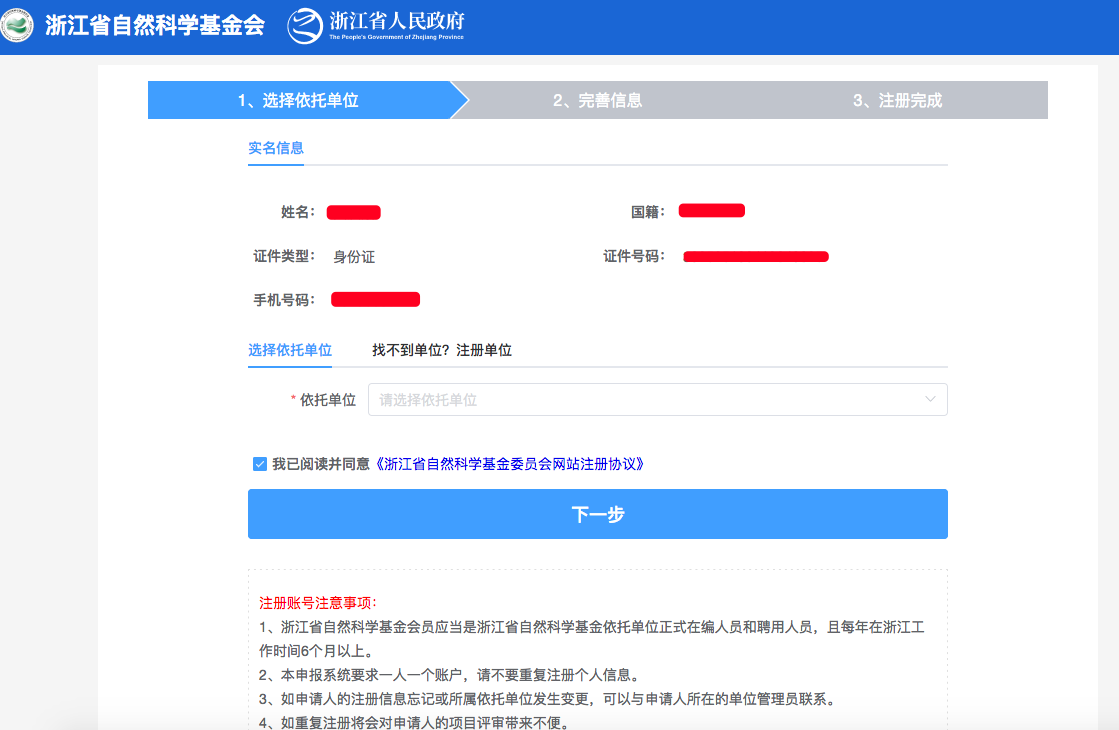 4、个人信息完善页面，包括基本信息、专业信息（头像图片必须上传）。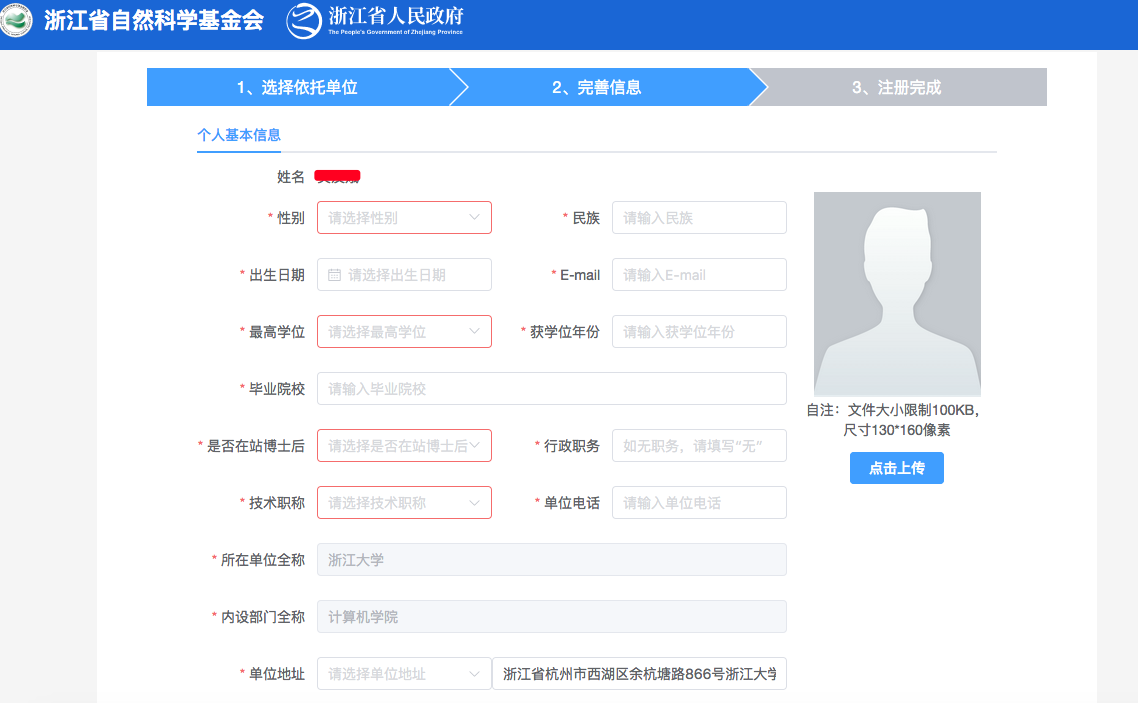 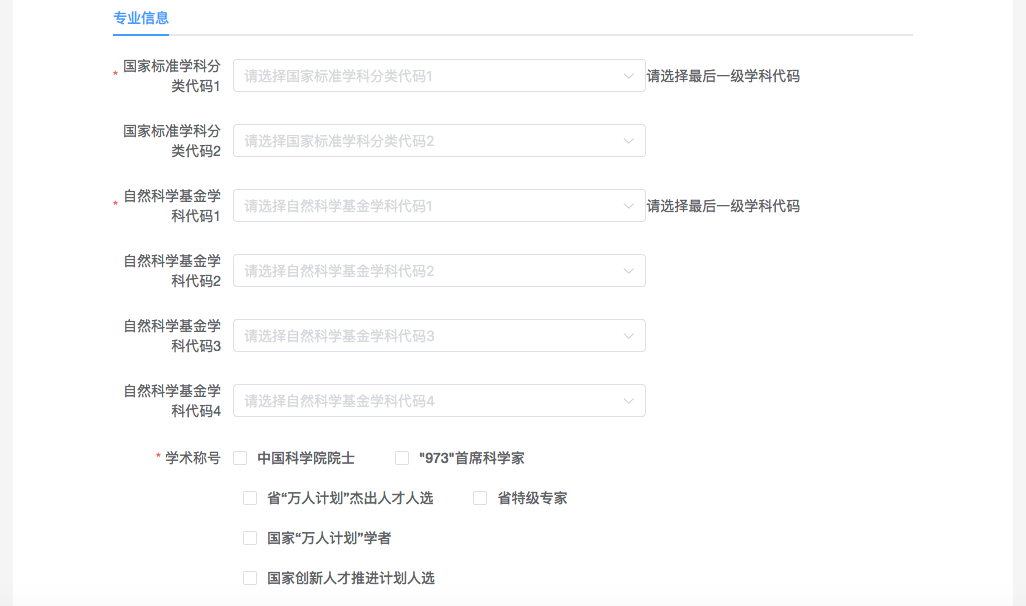 点击“提交“，提示提交成功（会员注册的提交至单位管理员处审核，审核通过会有短信通知）。常见问题：由于选错单位，本单位管理员找不到我的帐号，账号没法审核通过怎么办：联系本单位管理员（非基金办），请本单位管理员登陆管理员帐号，会员中心-会员管理及审核-会员转入。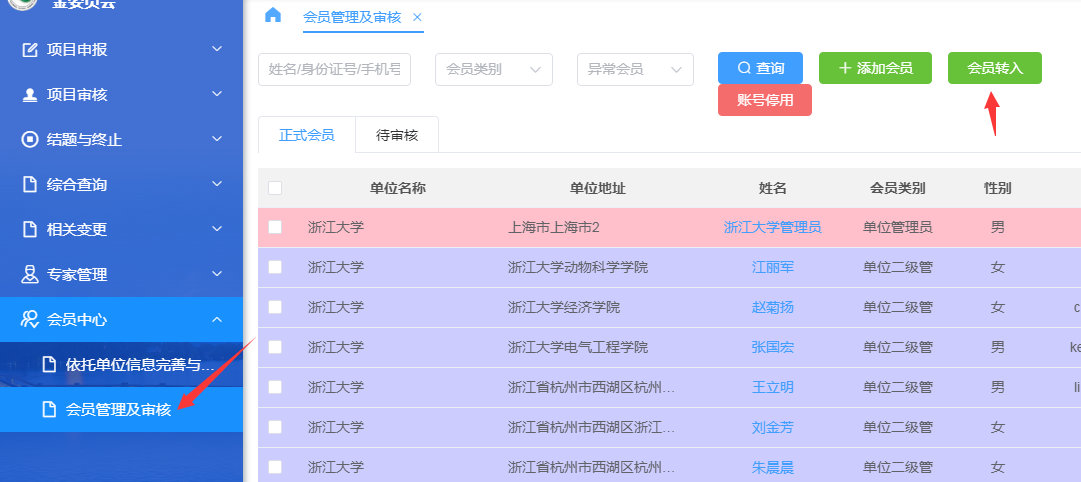 会员登录进入登录页，点击“浙江省政务网登录”，可进行会员登录。步骤：点击“浙江省政务网登录”（http://www.zjnsf.gov.cn/#/login）；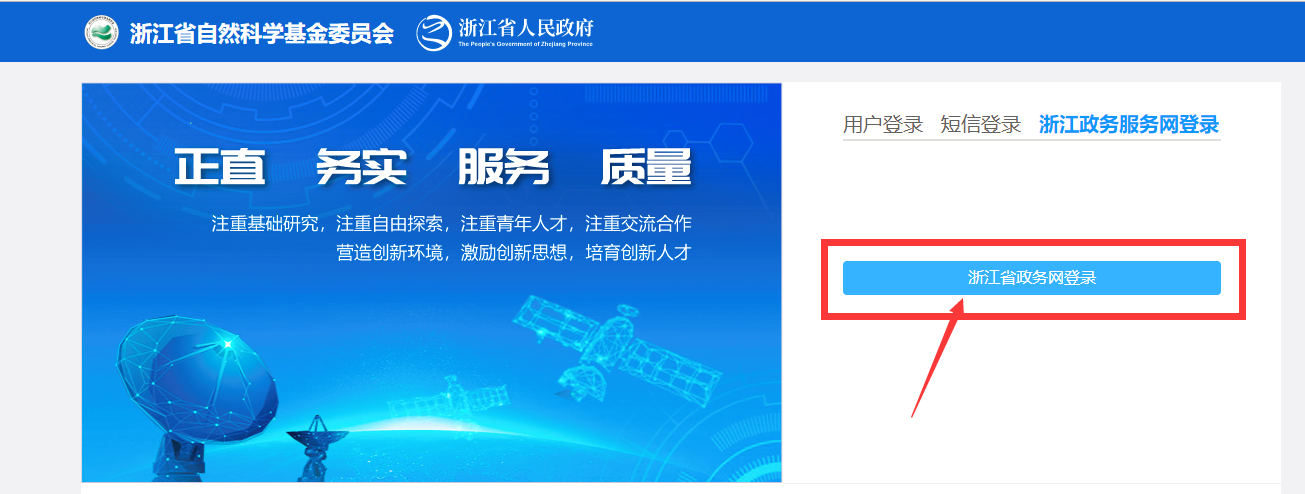 跳转到浙江省政务服务网登录界面，输入政务服务网账号与密码进行登录（非原基金系统账号和密码），点击登录按钮。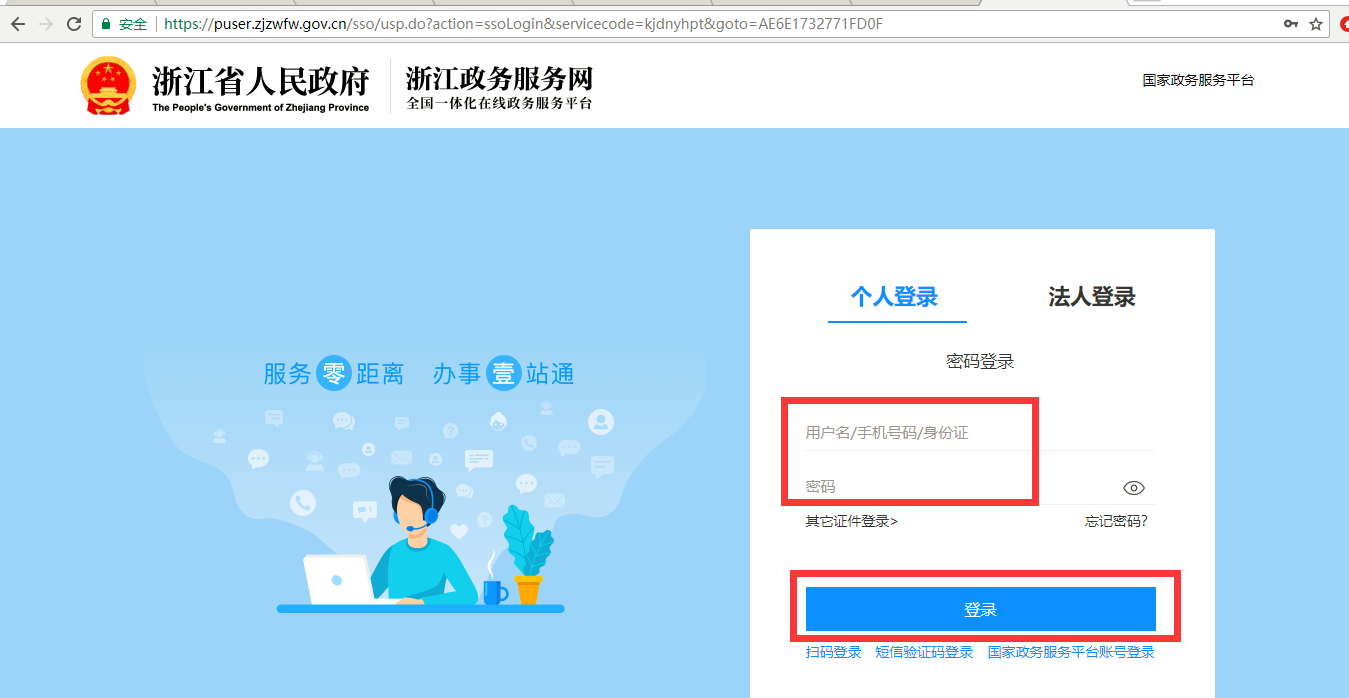 如果您已注册基金办会员未转跳到基金系统，提示注册新会员，以下两种方式解决：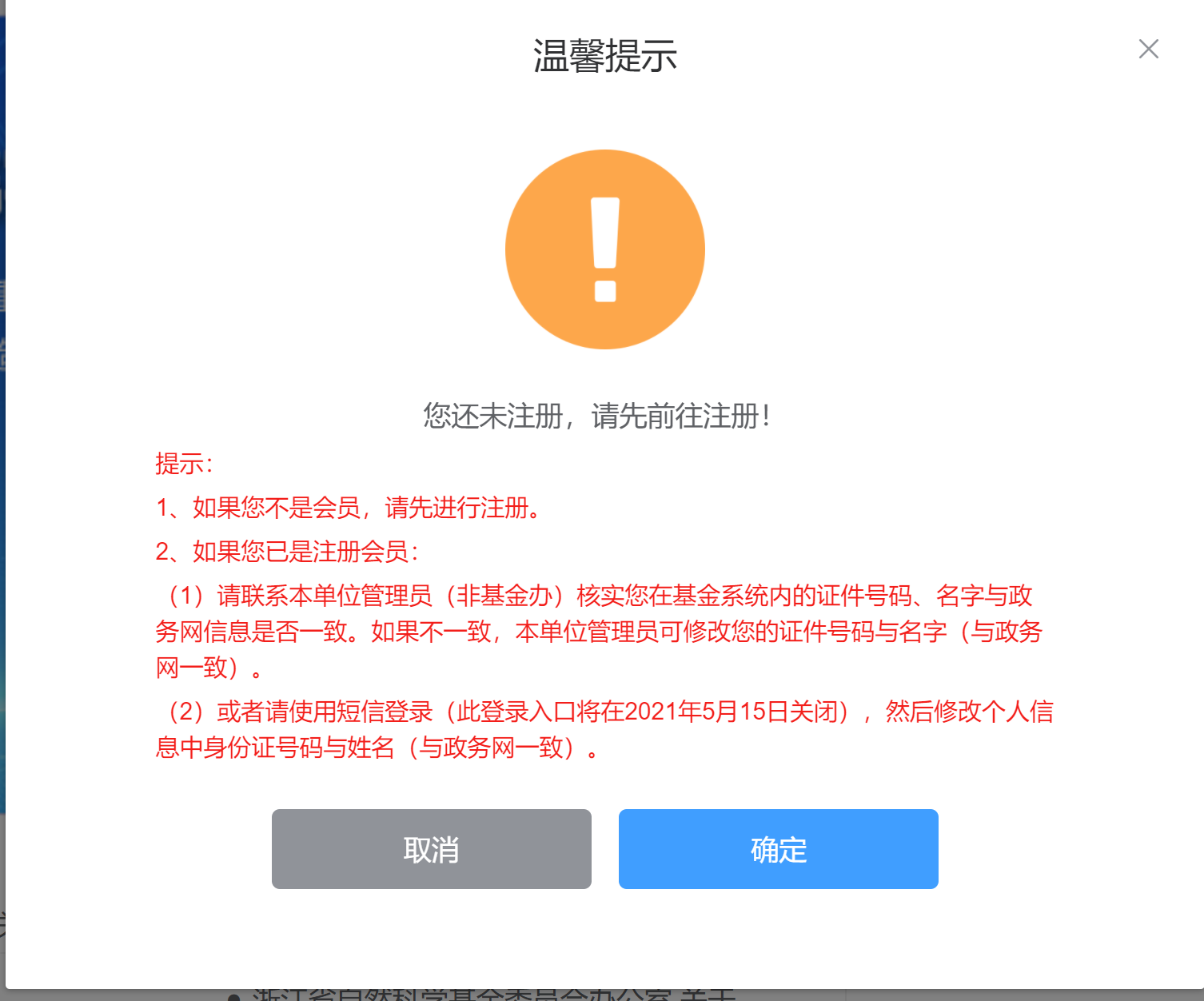 （1）请联系本单位管理员（非基金办）核实您在基金系统内的证件号码、名字与政务网信息是否一致。如果不一致，本单位管理员可修改您的证件号码与名字（与政务网一致）。（2）或者请使用短信登录（此登录入口将在2021年5月15日关闭），然后修改个人信息中身份证号码与姓名（与政务网一致）。如果您是外籍用户，登录时提示需要进行高级认证，请到您所在城市的行政服务中心线下办理，咨询电话：0571-88808880。完成现场认证之后方可进行正常登录与项目申报。个人信息修改会员登录后，可通过右上角的【个人信息修改】入口进入至个人信息维护页面，对本人的信息进行维护。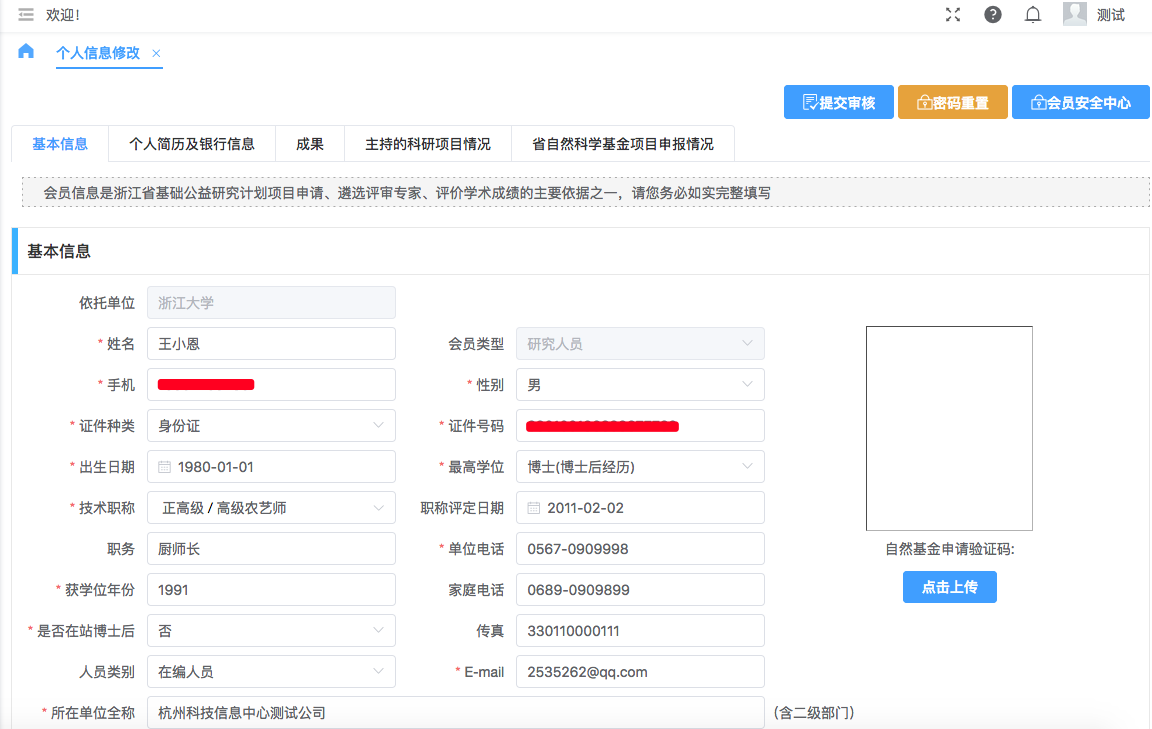 修改在不同的TAB下分别修改自己的信息，包括基本信息、个人简历及银行信息、成果、主持的科研项目情况、省自然科学基金项目申报情况。提交审核基本信息模块下的必填项内容如进行修改，需要进行“提交审核”。保存个人简历及银行信息、成果、主持的科研项目情况，进行修改了，点击“保存”。会员安全中心点击进入“会员安全中心”，可对本人的密码及邮寄地址等信息进行修改。我的项目会员登录后，通过【我的项目】查看自己申报的和参与的项目内容。查看我申请的项目：支持查看历年我申请的项目清单。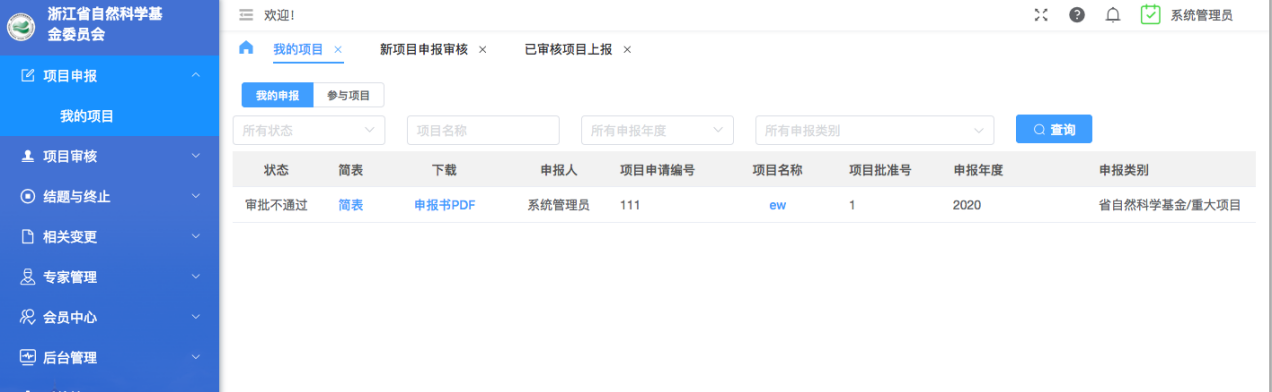 简表查看简表的详细页面。申报书PDF：下载查看已申报项目的申报书PDF文件。查看我参与的项目查看本人作为项目成员参与过的项目。序号运行环境项说明1操作系统Windows XP或以上版本，及Mac、Linux2浏览器版本Chrome（Chrome18以上），Firefox3分辨率1024*768及以上